AV3456DN-F-NL 	3-megapixel WDR H.264 Day/Night IP Flush In-Ceiling MicroDome™ Camera with 2.8mm Lens and Integrated MicrophoneBid-SpecDescriptionThe AV3456DN-F-NL MicroDome™ 3-megapixel WDR network camera is part of Arecont Vision’s full line of H.264 MicroDome™ cameras. This fully-compliant implementation of H.264 (MPEG-4, Part 10) provides full 2048 x 1536 megapixel resolution at full video frame rates of 21 frames per second (fps). The AV3456DN-F-NL camera provides an all-in-one indoor flush, in-ceiling mount solution with an integrated 3-megapixel WDR camera and a 2.8mm IR corrected lens. With the features of PSIA and ONVIF Profile S conformance, privacy masking, extended motion detection and flexible cropping, the AV3456DN-F-NL is a high sensitive, PoE (IEEE 802.3af) compliant camera with a true day/night IR cut filter. Built with Arecont Vision’s massively-parallel MegaVideo® processing technology, this camera offers more than 4-times the resolution of standard resolution IP cameras with the ability to output full real-time frame rates and deliver high-quality megapixel imaging. Bid SpecificationThe camera shall utilize a high sensitivity 3-megapixel CMOS sensor with 1/3.2” optical format.The camera shall have an integrated 2.8mm M12 mount, megapixel, IR corrected, fixed focal lens with 1/2.5" optical format, F1.8 and horizontal field-of-view of 89°. The camera shall have dual standard compression support with simultaneous streaming of both H.264 and MJPEG formats.The camera shall be fully conformant with PSIA and ONVIF Profile S industry-standards and pass conformance tests. The camera shall have privacy masking, the ability to select multiple regions of an arbitrary shape to block the video. The camera shall have an integrated microphone.The camera shall have an extended motion detection grid, a higher-granularity grid of 1536 distinct motion detection. The user can select between 64-zone-based motion detection and extended motion detection to provide backward compatibility with the existing Video Management System (VMS) integration. The camera shall have multi-streaming support of up to 8 non-identical concurrent streams (different frame rate, bitrate, resolution, quality and compression format).The camera shall be able to be cropped to any resolution divisible by 2 and maintain H.264 compression. It shall be possible to crop the camera to output a variety of lower resolution images. The camera shall output at a maximum resolution of 2048(H) x 1536(V) pixels at a maximum frame rate of 21fps. The camera shall support a programmable binned mode to output a variety of lower resolution image, i.e. 1024(H) x 768(V) pixels at 21 FPS, or 800(H) x 600(V) pixels at 21 FPS. The camera shall feature streaming of the full field-of-view (FOV) and simultaneous multiple regions of interest (ROI) for forensic zooming.The camera shall be equipped with a 100Mbps LAN connector.The camera’s shutter speed shall be 1ms - 500ms. The camera shall provide 21 levels of compression quality for optimal viewing and archiving. The camera shall support at minimum RTSP, RTP over TCP, RTP over UDP (Unicast/Multicast), HTTP1.0, HTTP1.1, DHCP, 802.1x and TFTP network protocols. The camera shall have Real Time Streaming Protocol (RTSP) support allowing for compatibility with media players such as Apple QuickTime®, VLC Player and others.The camera shall feature automatic exposure, automatic multi-matrix white balance, shutter speed control, 50/60Hz selectable flicker control, programmable brightness, saturation, gamma, sharpness, windowing and decimation, simultaneous delivery of full-field view and zoomed images at video frame rate, instantaneous electronic zoom, pan and tilt, and electronic image rotation by 180°.The camera shall incorporate necessary algorithms and circuits to detect motion in low-light with clarity.The camera has SNAPstream™, which is smart noise adaptation and processing.The camera shall have CorridorView™ (90°, 180°, and 270° image rotation).The camera shall auto adjustment between WDR and LDR modes.The camera shall have a dynamic range of up to 100db at full resolution.The camera shall support an IR sensitive minimum illumination of 0.02 Lux in black and white (B/W) mode with an additional IR light source. The camera’s power source shall be Power over Ethernet (PoE) complying with the IEEE 802.3af standard and provide at least 5.1W of power.The camera shall be utilized for indoor use only.The camera’s lens shall be ordered separately.  The camera shall be compliant with EMI, EMC and safety requirements, following European Standards   EN55022 (Class A limits), EN55024 (IEC 61000-4-2, IEC 61000-4-3, IEC 61000-4-4, IEC 61000-4-5, IEC 61000-4-6, IEC 61000-4-8, IEC 61000-4-11), EN61000-3-2 and EN61000-3-3,   EN60950-1.The camera shall be compliant with RoHS Directive 2011/65/EU.The camera shall be compliant with REACH Directive EC1907/2006.The camera shall be compliant with FTC "Made in USA" standard.The camera shall have CE mark and be UL listed.The camera shall have installed dimensions of: ɸ 2” (52mm) Bubble (ɸ 4” (100mm) Cover) x 1.5” (38mm) H The camera shall weigh 1.2lb (0.58kg). Quick-SpecMinimum Performance SpecificationMegapixel camera must meet the following operating requirements OperationalImaging			3-megapixel CMOS image sensor Optical format: 1/3.2” Active Pixel Count	2048(H) x 1536(V) pixel array Minimum illumination	Day/Night: 0.02 Lux, IR sensitiveDynamic range 		up to 100 dBMaximum SNR 		49 dBFull Field-of-View (FOV) Resolutions2048x1536 (HxW) 1.3 megapixel1024x768 (HxW) 1/4 resolutionCropped Field-of-View ResolutionsFlexible Cropping: Crop to any resolution that is divisible by 2 pixels in H.264 and 1 pixel in MJPEG up to the maximum resolution of the camera. Example resolutions include but are not limited to the following:1920x1200 WUXGA1920x1080 HDTV-1080p1600x1200 2 MP1280x1024 1.3 MP1280x720 HDTV - 720p1024x768 XGA800x600 SVGA704x570 PAL704x480 NTSC640x480 VGAData TransmissionVideo frame rate up to21fps @ 2048x1536 30fps @ 1600x1200 30fps @ 1920x108030fps @ 1280x1024 Compression typeH.264 (MPEG-4, Part 10)Motion JPEG (MJPEG)21 levels of qualityTransmission protocolsRTSP, RTP/TCP, RTP/UDP (Unicast/Multicast), HTTP1.0, HTTP1.1, DHCP, TFTP and 802.1x100 Base-T Ethernet Network InterfaceMulti-streaming: 8 non-identical streamsProgrammabilityAuto adjustment between WDR and LDR modesFlexible cropping and low-light noise filter controlShutter Speed: 1ms – 500msBacklight compensation and multi-matrix white balanceOn-camera motion detection and privacy mask w/1536 detection zones5 to 255 Hz adjustable flicker controlElectronic pan, tilt, zoom (PTZ) and image flip – 180° rotationMoonLight™ mode – extended exposure and proprietary noise cancellationProgrammable resolution, brightness, saturation, gamma, sharpness and tintBitrate and bandwidth limitation controlElectricalGeneral purpose opto-coupled input and outputPower over Ethernet (PoE): PoE 802.3af for cameraPower consumption: 5.1 Watts maximumMechanicalCasing:• Die-cast aluminum case w/ plastic bracket• Polycarbonate bubble with die-cast aluminum coverIn-ceiling mount using spring arm retentionEasy 2-axis camera adjustment w/359° pan and 90° tilt Total Unit Dimensions:• ɸ 2” (52mm) Bubble (ɸ 4” (100mm) Cover) x 1.5” (38mm) H Installed (3” H total)Weight: 1.2lbs (0.58kg)EnvironmentalOperating temperature -5˚C (23 °F) to +50˚C (122 °F)Storage temperature -20˚C (-4 °F) to +60˚C (140 °F)Humidity 0% to 90% (non-condensing)Compliance InformationClass A FCC, Part 15; EN55022 Class A, EN55024, EN61000-3-2 and EN61000-3-3, EN60950-1RoHS, REACH, CE Mark, UL ListedIndustry StandardPSIA and ONVIF Profile S ConformanceLenses:2.8mm, F1.8, H-FOV: 89° Related DocumentationAV3456DN-F-NL Camera SpecificationInstallation Manual4.0 Model NumbersThe camera shall be Arecont Vision model AV3456DN-F-NL, 3-megapixel H.264 day/night IP MicroDome™ camera with integrated microphone and 2.8mm lens.5.0 WarrantyLimited 3-Year Parts and LaborArecont Vision reserves the right to change products or specifications without notice.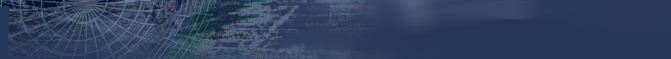 